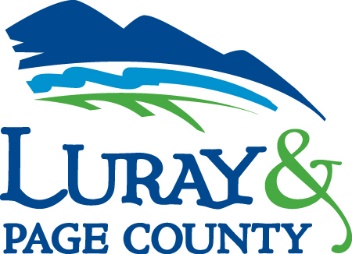 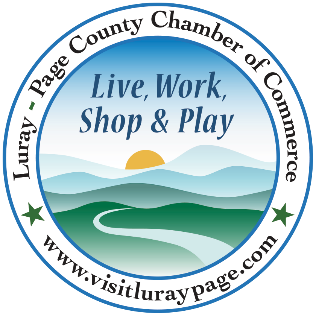 Luray-Page County Chamber of Commerce & Visitor Center18 Campbell Street, Luray, VA 22835Phone: (540) 743-3915 • Fax: (540) 743-3944www.visitluraypage.comOctober 2022 NewsletterThe Luray-Page County Chamber of Commerce's mission is to serve our members by promoting and supporting business and tourism throughout Page County. The Luray-Page County Chamber of Commerce's vision is to be the organization where our business community turns for leadership and resources.Chamber EventsTuesday, October 4th, 3:00 PMLuray RV Resort on Shenandoah River Grand Revile & Ribbon CuttingJoin us on Tuesday, October 4th to celebrate the Grand Opening of Luray RV Resort on Shenandoah River. We will be cutting the ribbon at 3:30 PM, followed by a chance to enjoy refreshments and cake, bouncy houses, hayrides, and other activities they have planned from 4:00-6:00 PM during their open house along with touring their campground and facilities. If you would like to attend, please RSVP by Monday, October 3rd to events@luraypage.com or (540) 743-3915.Friday, October 7th, 11:30 AMBlue Shepherd Spirits Grand Opening & Ribbon CuttingJoin us on Friday, October 7th to welcome Blue Shepherd Spirits to the Page County Business Community. We’ll be celebrating with a special Ribbon Cutting at 11:30 AM. Stick around after the ribbon is cut for a special open house, from 12:00-2:00 PM, where you can enjoy spirit tastings and cocktails. If you would like to attend, please RSVP by Thursday, October 6th to events@luraypage.com or (540) 743-3915.Wednesday, October 12th, 12:00-12:30 PMValley Business Today Radio Show – Page Free ClinicBen Dolewski, Executive Director at Page Free Clinic, is joining Edison Emmons to share information on Page Free Clinic and how they help our community. Listen in to The River 95.3 or www.thevalleytodaypodcast.com/ to learn about what the Page Free Clinic has to offer for our community. To be a future guest on the Valley Business Today Radio Show, contact Edison at edison.emmons@luraypage.com.Thursday, October 13th, 2:00-3:00 PMBusiness Seminar – Holiday MarketingJoin Janet Michael from Java Media for a FREE webinar “Holiday Marketing Tips & Ideas” on Thursday, October 13, 2022, from 2pm – 3pm via Zoom. The webinar is free, but registration is required. Janet will offer tips for marketing methods including email & social media as well as traditional methods. She’ll offer ideas for creating holiday offers, and partnerships. Plus, she’ll give specific ideas for each business that attends. Open discussion to exchange ideas will follow the presentation. Register here: https://bit.ly/3QXFc9W. Thursday, October 13th, 4:00 PMDan’s Steak House 1 Year Anniversary Ribbon CuttingJoin us on Thursday, October 13th to celebrate the 1-year anniversary of Dan’s Steak House. We’ll be celebrating their first year in business with their new owners with a special ribbon cutting at 4:00 PM. Stick around afterwards to see their new menu and meet the owners and staff. If you would like to attend, please RSVP by Wednesday, October 12th to events@luraypage.com or (540) 743-3915.Tuesday, October 18th, 12:00-12:30 PMTourism Tuesday Radio Show – Trackside TheaterAlison Coltrane, from Trackside Theater, is joining Edison Emmons to share information on this local performing arts center. Listen in to The River 95.3 or www.thevalleytodaypodcast.com/ to learn about what the Trackside Theater has to offer. To be a future guest on the Tourism Tuesday Radio Show, contact Edison at edison.emmons@luraypage.com.Thursday, October 20th, 4:30-5:00 PMAnnual Tourism Division Meeting will be held in the L-PCCC Board Room. Our main item of business will be the election of the 2022-23 Tourism Council. Nomination considerations should be forwarded to Gina Hilliard at the Chamber Office by Friday, October 7th. Nominations will also be accepted from the floor on the 20th. In case of necessary absences, proxies are allowed. Please provide a signed proxy statement to any member in good standing to be presented to the Secretary at the meeting or to Gina by Wednesday, October 19th.Thursday, October 20th, 5:30-7:00 PMBusiness After HoursHost-Luray-Page County Chamber of Commerce & Visitor Center & Co-Host-Luray Downtown InitiativeJoin us on Thursday, October 20th, from 5:30-7:00 PM for Business After Hours at the Luray-Page County Chamber of Commerce & Visitor Center. Along with Luray Downtown Initiative, this event is designed for Chamber members to meet and build relationships with other local business members. Come and enjoy an evening of networking, great food, and drinks from restaurants in Downtown Luray. Enjoy S’mores by the fire pit and live music. It is time to get together and enjoy each other’s company. You will have the opportunity to introduce yourself to other members, exchange business cards, make new business contacts, win door prizes, and enjoy refreshments.Thursday, October 20th, 6:30-7:00 PMAnnual Chamber Business Meeting will be held in the L-PCCC Business After Hours. Our main item of business will be the election of the 2022-23 Chamber Board of Directors. Board of Directors nomination considerations should be forwarded to Gina Hilliard at the Chamber Office by Friday, October 7th.Tuesday, October 25th, 11:30 AM-1:00 PMWomen in Business Lunch – The Businesswomen’s LegacyJoin us for this month’s Women in Business Lunch. We have Kaye Monroe (Coach Kaye), who is the Owner and Principle Consultant of KDM Coaching & Associates. Kaye and the rest of her team provides professional coaching, consulting, and program creation services for over 25 years.  She is known by her ability to consistently demonstrate passion and proficiency in coaching within the marketplace. Among her greatest attributes is her ability to understand the complexities faced by leadership and emerging professionals and to offer practical solutions that are pivotal to successful performance. As a proven strategist, Kaye’s professional clientele and experience includes service provision to the Commonwealth of Virginia, local governments, and educational institutions. In civic engagement she currently serves as Executive Vice Chair for the Charlottesville Chamber of Commerce Minority Business Alliance. She is a graduate of Old Dominion University, Cornell University, Life forming Coaching Institute and University of Virginia Graduate Workforce development programs. Lunch will be provided at The Valley Cork, 55 East Main Street, Luray, and will be $15 for Chamber Members and $20 for Potential Members. Please RSVP by Friday, October 21st to events@luraypage.com or (540) 743-3915.Member Spotlight Heard’s Cedar Hill Farm Market 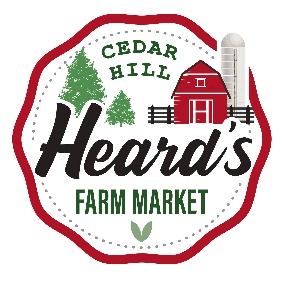 Heard’s Cedar Hill Farm Market, 885 Stonewall Jackson Hwy, Bentonville is a farmer’s market that offers fresh produce, fresh baked goods, local dairy items, sauces, and more. Owned by Dr. Harry Heard, Heard’s opened their market in late 2020. After practicing dentistry for almost 42 years, Dr. Heard and his wife Valerie wanted to open a market that would help focus and promote the local agricultural businesses in the area. While Dr. Heard was a dentist by trade, he’s always had a passion for plants and flowers. Their slogan is “From our Valley to your table”, which is perfect with all the work they do to bring fresh and locally produced items to all their visitors. In addition to local produce and locally sourced items, they also offer live music and food trucks on the weekends, camping and fishing gear, and some seasonal items. To learn more and find out everything they have to offer, you can visit https://www.cedarhillfarmmarket.com/, email cedarhillfarmmarket@gmail.com, or call (540) 551-9949.Chamber AnnouncementsAny advertising inserted and printed in this newsletter and the content of those inserts and print ads are not sponsored or endorsed by the Luray-Page County Chamber of Commerce & Visitor Center.If you have a business in mind that you think would benefit from a Chamber membership, make sure to refer them to us. If a new member signs up and mentions your business as who referred them, you’ll receive $50 of your next set of membership dues. Our weekly In the Loop emails aren’t just for the primary representative in your business. Any employee within your business can receive our weekly e-newsletter. If you have employees that would like to receive these weekly e-newsletter, send their information to Edie. To keep up with everything going on at the Chamber, make sure to follow our Social Media Accounts. Here you’ll find information on events, what’s going on in the community, and information on our members. If you have events happening, please send them to Edison at edison.emmons@luraypage.com. We will put all member events on our Community Calendar, as well as promoting them on our social media pages. StaffGina Hilliard, PresidentEdison Emmons, Social Media & Marketing Assistant Clancey Arnold, Membership Development & Investment AdministratorBoard of DirectorsExecutive Officers:Chris Jenkins, ChairFaithbrooke Barn and VineyardsTravis Clark, Vice-ChairValley Health Page Memorial Hospital DezaRae Beers, SecretaryYogi Bear's Jellystone ParkMiranda Cave, TreasurerBlue Ridge BankBill Huffman, Chair of the Tourism Division Luray CavernsBoard Members:Mitch Lovinger – Appexnetwork Physical TherapyAmy Judd – Laurel Ridge Community CollegeSable Ponn – Funkhouser Real Estate GroupPam Wightman – Delaware North at SNPDavid Thomas - Valley Star FarmMark Dofflemyer – Pioneer BankTony Villa – Madeline FarmsFollow Us on Social MediaFacebookLurayPageCountyChamberVisitLurayPageVAInstagramLurayPageCountyChamberVisitLurayPageVATwitterVisitLurayPageYou TubeLurayPageCountyChamberVisitLurayPageVAAmbassadorsClancey Arnold, Chair – Luray-Page County Chamber of Commerce Sable Ponn, Vice-Chair – Sable Ponn, Funkhouser Real Estate GroupAmanda Petty – Amanda Petty Homes with Re/Max GatewayZory Glaser – Cardinal Cottage Vacation Cabin Rental Nancy Boyer – Page County Public ForumChristine Caldwell – Studio 31.13Tourism CouncilRestaurants: Helen Morton – Delaware North Romeo Pugliese - Mamma Mia Italian RestaurantLodging: Nancy Sottosanti, Treasurer – Shenandoah River OutfittersDezaRae Beer – Yogi Bear Jellystone Park Jim Sims – The Mimslyn InnAttractions: Bill Schumacher, Vice-Chair – Fort Valley RanchBill Huffman, Chair – Luray Caverns Services: Chris Jenkins – Faithbrooke Barn and Vineyards CeCe Castle, Secretary – Brookside RestaurantStaffGina Hilliard, PresidentEdison Emmons, Social Media & Marketing Assistant Clancey Arnold, Membership Development & Investment AdministratorBoard of DirectorsExecutive Officers:Chris Jenkins, ChairFaithbrooke Barn and VineyardsTravis Clark, Vice-ChairValley Health Page Memorial Hospital DezaRae Beers, SecretaryYogi Bear's Jellystone ParkMiranda Cave, TreasurerBlue Ridge BankBill Huffman, Chair of the Tourism Division Luray CavernsBoard Members:Mitch Lovinger – Appexnetwork Physical TherapyAmy Judd – Laurel Ridge Community CollegeSable Ponn – Funkhouser Real Estate GroupPam Wightman – Delaware North at SNPDavid Thomas - Valley Star FarmMark Dofflemyer – Pioneer BankTony Villa – Madeline FarmsFollow Us on Social MediaFacebookLurayPageCountyChamberVisitLurayPageVAInstagramLurayPageCountyChamberVisitLurayPageVATwitterVisitLurayPageYou TubeLurayPageCountyChamberVisitLurayPageVA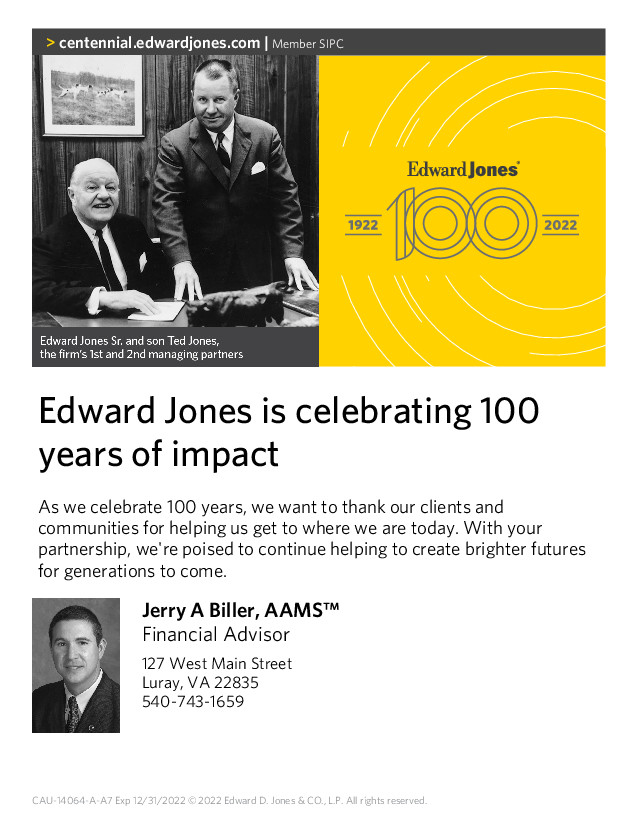 